ПРОЕКТ 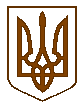 УКРАЇНАБілокриницька   сільська   радаРівненського   району    Рівненської    області(четверта чергова сесія восьмого скликання)РІШЕННЯ  «___» ___________ 2021року                               		             	№  ___  Сільський голова                                                                       Тетяна ГОНЧАРУКПро реконструкцію вуличного освітлення в с. Рисвꞌянка по вул. Шкільна, вул. ЛагодиУ зв’язку з необхідністю реконструкції мереж вуличного освітлення в населених пунктах громади, керуючись п.п.1 п. «а» ст.31 Закону України «Про місцеве самоврядування в Україні», заслухавши інформацію сільського голови Гончарук Тетяни Володимирівни щодо реконструкції вуличного освітлення в с. Рисвянка Рівненського району Рівненської області по вул. Шкільна, вул.Лагоди, за погодженням з постійними комісіями, Білокриницька сільська радаУ зв’язку з необхідністю реконструкції мереж вуличного освітлення в населених пунктах громади, керуючись п.п.1 п. «а» ст.31 Закону України «Про місцеве самоврядування в Україні», заслухавши інформацію сільського голови Гончарук Тетяни Володимирівни щодо реконструкції вуличного освітлення в с. Рисвянка Рівненського району Рівненської області по вул. Шкільна, вул.Лагоди, за погодженням з постійними комісіями, Білокриницька сільська радаВИРІШИЛА:ВИРІШИЛА:Провести реконструкцію вуличного освітлення в с. Рисвянка Рівненського району Рівненської області по вул. Шкільна, вул Лагоди.Розробити вихідні дані для проекту.Отримати технічні умови для проекту.Розробити проектну документацію. Контроль за виконанням рішення покласти на постійну комісію з питань бюджету, фінансів та соціально-екоомічного розвитку громади.Провести реконструкцію вуличного освітлення в с. Рисвянка Рівненського району Рівненської області по вул. Шкільна, вул Лагоди.Розробити вихідні дані для проекту.Отримати технічні умови для проекту.Розробити проектну документацію. Контроль за виконанням рішення покласти на постійну комісію з питань бюджету, фінансів та соціально-екоомічного розвитку громади.